Providers NameAgency or Company,  |  | Landlord’s NameRE: Qualified Third Party Letter in Support of Tenant’s Lock Change RequestDear Landlord:Please accept this letter as the “written verification from a qualified third party” letter in support of  my client,________________________________________’s lock change request pursuant to G.L. c. 186 §26 and G.L. c. 186 §24(e)(3).It is my understanding that ___________________________________________ is  your tenant at {client’s address}_______________________________________________________________________________.  A request was made on {date}_____________that the locks to that unit be changed to protect the safety of my client and/or my client’s family.I am a qualified third party who works at {employer}________________________________________________.  The tenant, co-tenant or member of the tenant or co-tenant's household reported the domestic violence, rape, sexual assault or stalking to me.  The act took place on {date of incident}_______________________.  The name of the perpetrator is ____________________________. {Or alternatively} The name of the perpetrator is unknown.,PAGE 2Do not provide this second sheet to the landlord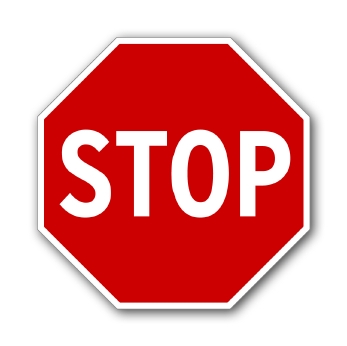 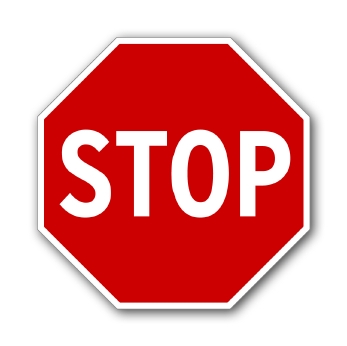 You do not have to give details of the incident in the letter.  The only requirement is:You are a qualified third-party service provider.That you were informed of domestic violence, rape, sexual assault or stalking by theTenant, co-tenant or member of the tenant or co-tenant's household,  and you listThe date of the incident and The perpetrator if known.Although the landlord must to keep this information confidential, it is unnecessary and potentially harmful to the victim to provide more details than required. 